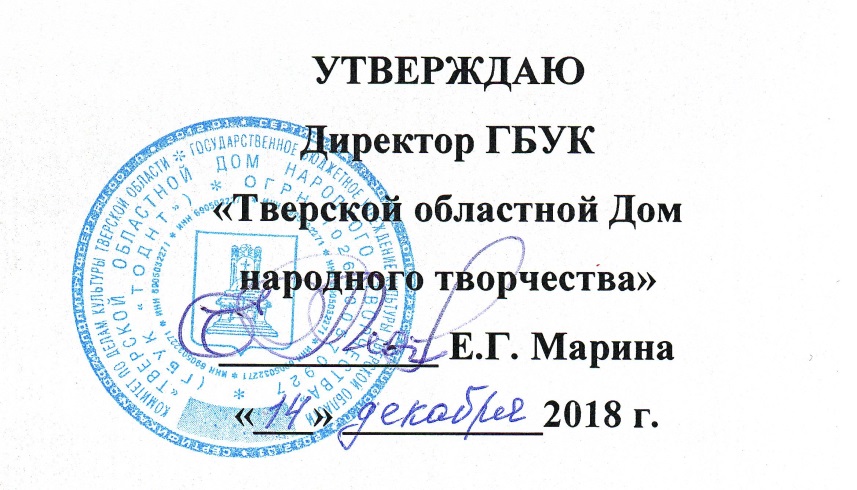 ПОЛОЖЕНИЕо проведении областного фестиваля народно-инструментальной музыки«Андреевские дни»09 февраля 2019 г. Тверь, 10 февраля 2019 г. Старица
Областной фестиваль народно-инструментальной музыки «Андреевские дни», посвящен основателю I Великорусского оркестра, исполнителю - виртуозу, дирижеру и композитору, музыкальному просветителю, патриоту России Василию Васильевичу Андрееву.Учредители и организаторы фестиваляКомитет по делам культуры Тверской области;ГБУК ТО «Тверской областной Дом народного творчества»;Отдел культуры Администрации Старицкого района;Органы управления культуры муниципальных образований Тверской области.Цели и задачиОбластной фестиваль «Андреевские дни» призван способствовать:- продолжению развития наследия и творческих традиций В.В. Андреева;- пропаганде русской народно-инструментальной музыки; - повышению уровня исполнительского мастерства;- выявлению талантливых исполнителей, аранжировщиков и композиторов;- повышению профессионального уровня художественных руководителей творческих коллективов;- совершенствованию и расширению исполнительского репертуара народноинструментального жанра.Порядок проведенияВ фестивале принимают участие любительские оркестры и ансамбли (малых форм - дуэт, трио, квартет; больших форм - от 5 человек) народных инструментов Тверской области.Направляющая организация представляет не более двух коллективов (оркестр, ансамбль).Концертные выступления должны отражать своеобразие коллектива, тематическую и жанровую направленность его творчества, исполнительские возможности.Участие коллективов, носящих звание «народный (образцовый) самодеятельный коллектив», обязательно.Программа выступления оркестра или ансамбля произвольная, состоящая из разнохарактерных произведений (время звучания - до 15 минут).К исполнению рекомендуются произведения: - исполнение одного из произведений В.В. Андреева;- оригинальные, написанные для оркестра или ансамбля русских народных инструментов;- обработки народных мелодий;- инструментовки и переложения классических произведений; аккомпанемент певцу или солисту-инструменталисту;- современные стилизации для оркестров, ансамблей русских народных инструментов;- рекомендуется исполнение произведений на тему Победы в Великой Отечественной войне над немецко-фашистскими захватчиками.Для участия в фестивале необходимо до 1 февраля 2019 г. предоставить в ГБУК ТО «Тверской областной Дом народного творчества» заявку, заверенную руководителем и печатью направляющей организации (по электронной почте: 
dnt-tv@rambler.ru). Заявки, оформленные неправильно или представленные позже указанного срока, не принимаются.Приглашение коллективов и солистов-инструменталистов на фестиваль, порядок их выступления, отбор номеров определяются организаторами фестиваля.Программаобластного фестиваля народно-инструментальной музыки
«Андреевские дни».09 февраля 2019 г. Тверь (ГБУК ТО «Тверской областной Дом народного творчества г. Тверь, ул. Советская, д.42)09:30-10:30  - заезд и регистрация участников;11:00 - мастер-класс для руководителей самодеятельных коллективов народно-инструментальной музыки;12:30-14:30 - репетиция концерта;15:00 - Гала-концерт, любительских коллективов народно-инструментальной музыки Тверской области.10 февраля 2019 г. Старица (МБУК «Районный Дом культуры им. Я.С. Потапова» г. Старица, ул. Володарского, д. 4)09:30-10:30  - заезд и регистрация участников;11:00 - мастер-класс для руководителей самодеятельных коллективов народно-инструментальной музыки;12:30-14:30 - репетиция концерта;15:00 - Гала-концерт, любительских коллективов народно-инструментальной музыки Тверской области.Условия пребывания на фестивалеФестиваль проводится без организационного взноса.Транспортные, командировочные расходы осуществляет направляющая сторона.Контактные телефоны: (4822) 34-56-93  e-mail: dnt-tv@rambler.ru, ведущий специалист по вокально-хоровым и инструментальным жанрам творчества Андрей Юрьевич Кудрявцев.ЗАЯВКАна участие областного фестиваля народно-инструментальной музыки«Андреевские дни»9 февраля 2019 г. г. ТверьТверская область, город или район: ____________________________Название коллектива: ________________________________________Учреждение, на базе которого работает коллектив. _______________ ______________________________________________________________Адрес, телефон, факс, e-mail:____________________________________4. Список участников коллектива  и сопровождающих  лиц,  включая водителя (заверенный печатью и подписью руководителя)5. Ф.И.О. (с указанием почётного звания) и контактный телефон руководителя коллектива:__________________________________________6. Технические условия необходимые для выступления коллектива:______________________________________________________Программа выступления коллективаРуководитель коллектива или солиста	___________________________										(подпись)Руководитель направляющей организации        ______________________										           (подпись)                                                                                                 М.П.ЗАЯВКАна участие областного фестиваля народно-инструментальной музыки«Андреевские дни»10 февраля 2019 г. г. СтарицаТверская область, город или район: ____________________________Название коллектива: ________________________________________Учреждение, на базе которого работает коллектив. _______________ ______________________________________________________________Адрес, телефон, факс, e-mail:____________________________________4. Список участников коллектива  и сопровождающих  лиц,  включая водителя (заверенный печатью и подписью руководителя)5. Ф.И.О. (с указанием почётного звания) и контактный телефон руководителя коллектива:__________________________________________6. Технические условия необходимые для выступления коллектива:______________________________________________________Программа выступления коллективаРуководитель коллектива или солиста	___________________________										(подпись)Руководитель направляющей организации        ______________________										           (подпись)                                                                                                 М.П.ГРАФИКпроведения областного фестиваля народно-инструментальной музыки«Андреевские дни»________________________________________

№   Название произведенияАвтор музыкиАвтор текстаАвтор аранжировкиВремя звучания1.2.№   Название произведенияАвтор музыкиАвтор текстаАвтор аранжировкиВремя звучания1.2.Место проведенияВремя проведенияГорода, районы-участникиг. ТверьГБУК ТО «Тверской областной Дом народного творчества 
г. Тверь, ул. Советская, д.4209 февраляг. Тверь, Калининский р-н, Бежецкий р-н, Краснохолмский р-н, Максатихинский р-н, Весьегонский р-н, г. Конаково, Конаковский р-н,  г. Кимры, Кимрский р-н, Лесной р-н, Молоковский р-н, Сандовский р-н, Рамешковский р-н, Сонковский р-н, Кесовогорский р-н, Кашинский р-н, Калязинский р-н.г. СтарицаМБУК «Районный Дом культуры им. Я.С. Потапова» 
г. Старица, 
ул. Володарского, д. 410 февраля Бологовский р-н, г. Торжок, Торжокский р-н, Старицкий р-н, Удомельский р-н, Осташковский р-н, г. Ржев, Ржевский р-н, Андреапольский р-н,  г. Вышний Волочек, Вышневолоцкий р-н,  Фировский р-н, Кувшиновский р-н, ЗАТО Озерный, ЗАТО Солнечный, Торопецкий р-н, Заподнодвинский р-н, Нелидовский р-н, Жарковский р-н, Пеновский р-н, Бельский р-н, Олененский р-н, Селижаровский р-н. Лихославский  р-н, Зубцовский р-н, Спировский р-н.